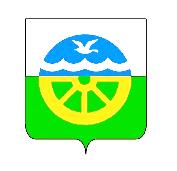 Министерство образования и науки Республики БурятияМуниципальное автономное дошкольное образовательное учреждение Детский сад «Малыш» с. Творогово  МО «Кабанский район» Республики Бурятия671202 Республика Бурятия, Кабанский район с. Творогово, 2-ой кв-л, д.9.Телефон, факс: 8(30138)91-4-07/ (830138)91-4-17e- mail: doumalysh @mail.ru___________________________________________________________________________ПРИКАЗЗАХИРАЛТА№ 7                                                                                                                           ___________________О зачислении в детский садВ соответствии с Федеральным Законом «Об образовании в Российской Федерации» от 29.12.2012 г №273, положения о порядке комплектования муниципальных дошкольных образовательных учреждений Кабанского района Республики Бурятия от 02.04.2015 г. и на основании личного заявления родителейПРИКАЗЫВАЮ:Считать прибывшим и зачисленным в  МАДОУ Детский сад «Малыш» с. Творогово МО»Кабанский район» Республики Бурятия ____________________________________  ______________ г.р. с  ____________________Заведующий  _____________ Волкова М. С.